WHOM will your story be about? Draw a character and stick it on your refrigerator for story inspiration!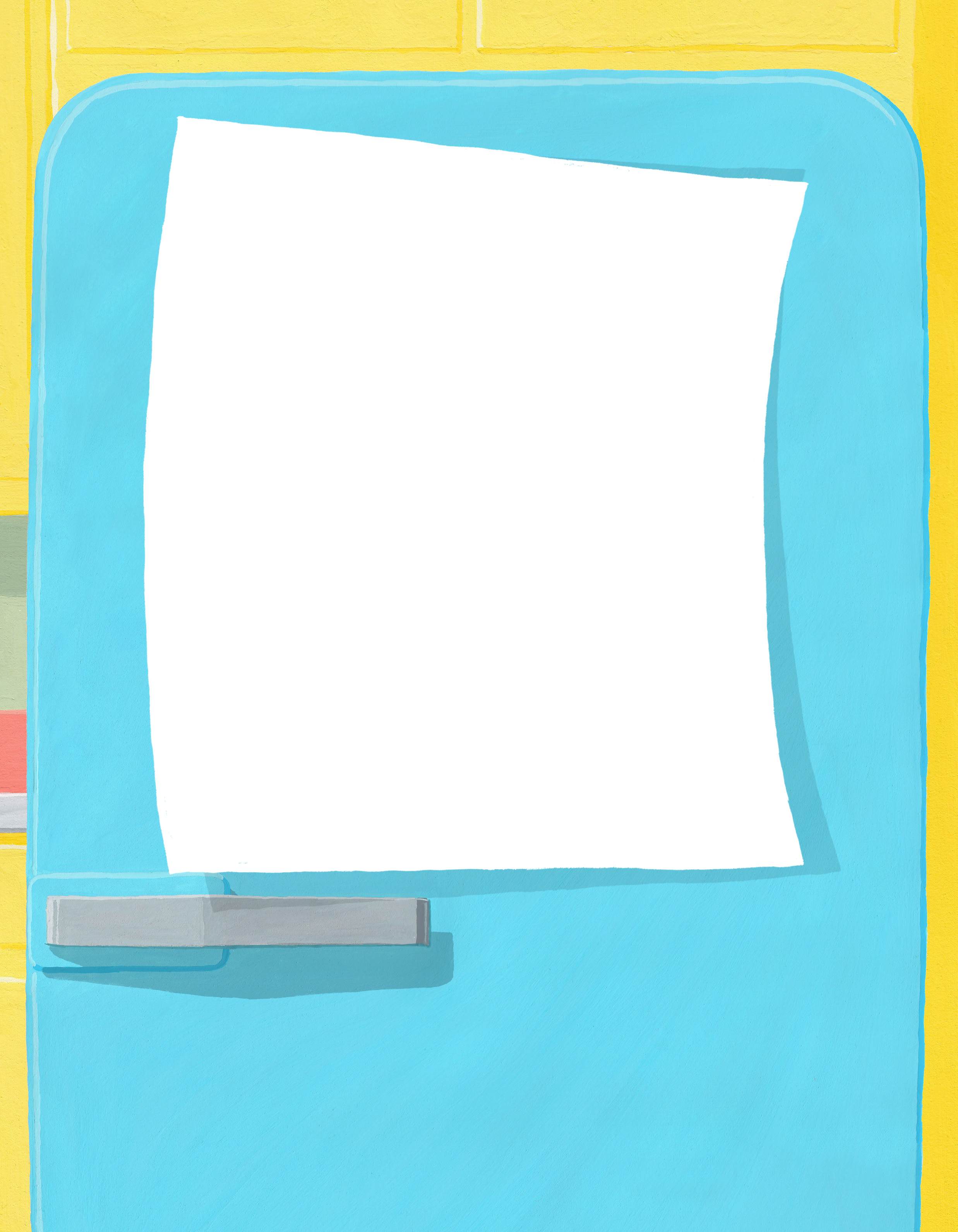 